“Perhaps, after all, America never has been discovered. I myself would say that it merely had been detected” Oscar WildeTHE FINAL RULE FOR WIDER ACCESS FOR SOUTH AFRICAN CITRUS TO USA On Monday 11 June 2018,  DAFF sent out a notice that the final rule that allowed for the importation of several varieties of fresh citrus fruits, as well as citrus hybrids, into the continental United States from areas in the Republic of South Africa where citrus black spot (CBS) has been known to occur, was published and that exports of citrus fruit from the CBS areas will start in 2019. On Friday 15 June, the DAFF however sent out a further notice to the Citrus industry indicating that the document that was published on Monday, (Federal register Volume 83, Number 112), was only an agenda indicating which rules are in the final stage of rulemaking.  In the notice on Friday, the DAFF indicated that the final rule is expected to become effective in September 2018.   Publication of the final rule will  be widely appreciated by those in the industry who have been (im)patiently waiting for the final rule to be published. All industry players understand the importance of taking advantage of this new opportunity in a responsible manner. There are recent examples where access can be short lived if attention is not given to all access conditions and market requirements. The industry will build on the example shown by growers in the Western and Northern Cape, who have nurtured this market, built strong relationships through disciplined marketing, and paid attention to ensuring quality, phytosanitary, sanitary and market needs are met. EXPROPRIATION WITHOUT COMPENSATION (EWC) REVIEW COMMITTEE HEARINGSThe dates and times for hearings have been updated and venues added. Any changes and additions are shown in bold red below: All 11h00 to 16h00 Limpopo – 27/6 Marble Hall (Ephrahim Mogale Town Hall); 28/6 Potgietersrus Aboo-A-Tayob Hall); 29/6 Tzaneen (Lenyenye Community Hall); 30/6 Thohoyando (Thulamela City Hall). Northern Cape – 26/6 Springbok (Cocordia Hall); 28/6 Upington (Piet Thole Hall); 29/6 Kuruman (Thabo Moorosi Centre); 30/6 Kimberley (Town Hall). Mpumalanga – 2/7 Mbombela (tbc); 3/7 Ermelo (Msukaligwa Town Hall); 4/7 Middelburg (Adelaide Tambo Hall). Free State – 2/7 Botshabelo (Samson Sefuthi Community Hall); 3/7 Welkom (Ferdie Meyer Hall); 4/7 Phuthaditjhaba (Multi Purpose Centre). North West – 17/7 Taung (Community Hall); 18/7 Mafikeng (Civic Centre); 19/7 Rustenburg (Civic Centre). KZN – 18/7 Vryheid (Cecil Emmet Hall); 19/7 Jozini (Makhonyeni Hall); 20/7 Pietermaritzburg (Town Hall); 21/7 Kokstad (Town Hall). Gauteng – 26/7 Randfontein (Westonaria Civic Centre); 27/7 Vereeniging (Sedibeng Town Hall); 28/7 Pretoria West (Lucas van den Berg Community Hall). Eastern Cape – 23/7 Umtata (Town Hall); 25/7 Queenstown (Town Hall); 26/7 East London (Town Hall); 28/7 Jansenville (Town Hall). Western Cape – 1/8 Oudsthoorn (Thusong Centre); 2/8 Beaufort West (Recreational Hall); 2/8 Citrusdal (Thusong Centre); 3/8 Swellendam (Thusong Centre); 4/8 Cape Town (Old Assembly Chamber: Parliament).  PACKED AND SHIPPEDCGA GROUP OF COMPANIES (CRI, RIVER BIOSCIENCE, XSIT, CGA CULTIVAR COMPANY, CGA GROWER DEVELOPMENT COMPANY & CITRUS ACADEMY) ARE FUNDED BY SOUTHERN AFRICAN CITRUS GROWERS 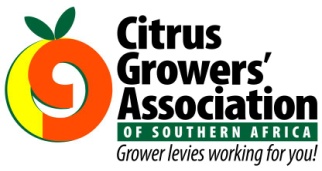 